17.09.2020г.ТЕМА УРОКА: СОБСТВЕННОСТЬЗАДАНИЕ: оформить конспект в тетради.Основой существования любой экономической системы выступают огтношения собственности. Отношения собственности определяют, кто и как будет использовать производственные факторы и получать от их использования полезный эффект.Существует два основных понятия собственности: с юридической и экономической точек зрения.Собственность как юридическая категория выражает отношение юридического или физического лица к владению, распоряжению и пользованию имуществом.Собственность как экономическая категория выражает систему производственных отношений между людьми, определяющую владение, пользование и распоряжение имуществом, при этом основу составляют отношенияс точки зрения присвоения создаваемых в процессе производства материальных благ.Субъектами отношений собственности выступают физические и юридические лица, а также государственные и муниципальные образования.объектами собственности являются:движимое имущество (оборудование, деньги, транспортные средства);недвижимое имущество (земля, здания, сооружения);труд (рабочая сила);объекты интеллектуальной собственности (патенты, лицензии, авторские права).Главными правами, определяющими основу отношений собственности, выступают пользование, распоряжение и владение объектом собственности.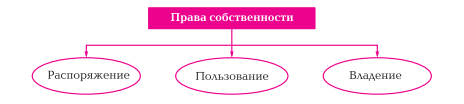 Пользование объектом означает потребление и использование в соответствии с его назначением.Владение — это фактическое обладание благом.Однако разве только собственник может обладать перечисленными правами? Например, не собственник объекта по договору аренды владеет и пользуется данным объектом для получения определенной выгоды, но имеет ли он право продать или уничтожить арендуемое имущество, не неся при этом никакой ответственности? Нет. Только определяющее право собственности — распоряжение — позволяет поступать с объектом по своему усмотрению при условии документального подтверждения полномочий на данный объект.Права собственности узаконены не только государством, но и обычаями и традициями народа. Отношения собственности основаны на проблеме ограниченности ресурсов: если ресурсов неограниченное количество, то бессмысленно говорить об установлении отношений собственности к этим ресурсам. Отношения собственности включают: отношения присвоения, означающие установление экономических связей между людьми, определяющих отношение к благу, как к своему имуществу; хозяйственного использования, которые выражаются посредством установления связи между собственником имущества и его временным пользователем; получения экономической выгоды, т. е. обладания полезными результатами использования объекта собственности. Выделяют три типа собственности: частную; общую долевую (коллективную); общую совместную (общественную).Частная собственность — единоличная форма собственности, при которой средства производства или другое имущество принадлежит частным лицам, что определяет особенности в отношениях между людьми в процессе производства, распределения, обмена и потребления благ и услуг.Существуют следующие виды частного присвоения — трудовое и нетрудовое.В первом случае собственник лично пользуется имуществом и получает от его использования экономическую выгоду, а это в свою очередь мотивирует его на качественный продуктивный результат от использования объекта собственности. Нетрудовой вид частного присвоения заключается в установлении таких экономических связей между субъектами, при которых собственник имущества не причастен к непосредственному процессу использования объекта имущества в соответствии с его назначением, но получает экономическую выгоду от использования имущества другим лицом.Общая долевая собственность — совместное владение и распоряжение общим имуществом при обязательном определении доли, части, пая каждого собственника в праве общей собственности. Личные интересы каждого собственника в праве общей долевой собственности подчиняются общественным интересам, поэтому каждый участник заинтересован в повышении доходности от использования объекта собственности. Результаты экономического использования распределяются между участниками в соответствии с их долей.Общая совместная собственность — совместное использование общего имущества без определения доли каждого участника в процессе распределения результатов коллективной деятельности.Формами общей совместной собственности являются: первобытно-общинное хозяйство; имущество крестьянских хозяйств; семейное имущество; государственное и муниципальное имущество.Первобытно-общинное хозяйство — это первая форма ведения совместной хозяйственной деятельности, для которой было характерно следующее: коллективизм в производстве и воспроизводстве благ; экономическое равенство всех членов общества по отношению к средствам производства; уравнительный принцип распределения благ; отсутствие частной собственности на условия и предметы жизнедеятельности.Крестьянское (фермерское) имущество может быть представлено земельными участками, насаждениями, хозяйственными постройками и иным имуществом, приобретенным на общие средства членов крестьянского хозяйства. Соответственно, результаты совместного использования этого имущества принадлежат всем членам коллектива. Ярким примером такой формы собственности могут служить колхозы, охватившие всю сельскохозяйственную зону нашей страны в эпоху социализма.Семейная собственность — это собственность, принадлежащая на равных основаниях всем членам семьи, если имущество не было приобретено одним из супругов до вступления в брак или получено в период нахождения в браке в дар или передано по наследству. Рыночная экономика привнесла новшества в определение доли каждого члена семьи в создание семейного имущества посредством добровольного заключения обеими сторонами (супругами) брачного контракта. В этом случае семейное имущество приобретает форму долевой совместной собственности.Государственная собственность — собственность на природные и минеральные ресурсы, землю, средства производства, денежные средства, в том числе культурные и духовные ценности, принадлежащие государству или местному органу власти (муниципалитету). Государственная форма собственности является обязательной для тех сфер экономики, которые объективно нуждаются в прямом государственном управлении и регулировании, например, для социальной сферы, обороны, экологической защиты, развития наукоемких отраслей, освоения космоса и др.Государственная собственность подразделяется на федеральную — собственность Российской Федерации, региональную — собственность субъектов Российской Федерации и муниципальную — собственность городских, сельских поселений и других муниципальных образований. Государственная форма собственности характеризуется следующими преимуществами:способность осуществлять макрорегулирование;ориентация на развитие социальной сферы и создание общественных благ — тех, которые должны быть доступны в равной степени всем людям, независимо от того, в состоянии ли они заплатить за его использование;формирование стратегии экономического развития общества.Более приемлемой становится муниципальная собственность, благодаря которой улучшаются и облегчаются условия жизни населения. К объектам муниципальной собственности относятся жилищно-коммунальное хозяйство, транспорт, организации и учреждения социальной сферы (школы, поликлиники, библиотеки и др.).К муниципальной собственности могут относиться и производственные предприятия, целью деятельности которых является обеспечение населения более дешевыми и высококачественными по сравнению с рыночными аналогами продуктами и услугами.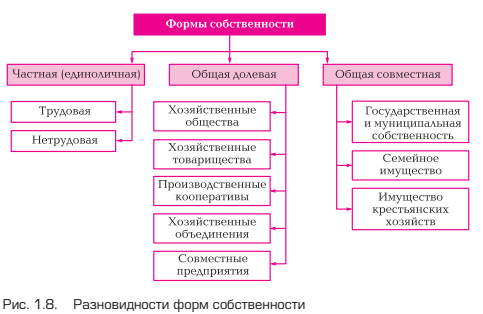 Приватизация — переход права собственности на средства производства или другое имущество от государства к частному лицу (группе лиц). Приватизация происходит в форме продажи или безвозмездной передачи средств производства, земли, природных ресурсов, другого государственного имущества частным лицам или производственным коллективам в форме индивидуальной или корпоративной частной собственности. Приватизация является одним из направлений разгосударствления собственности. Объектами приватизации могут быть крупные и средние предприятия, их материальные и нематериальные активы, а также жилой фонд и т. д.Без перехода собственности в частные руки, формирования разнообразных форм собственности не возможен нормальный переход к рыночной экономике.18.09.2020г.ЗАДАНИЕ: оформить конспект в тетради, указать примеры стран с каждым типом экономической системыТема Типы экономических систем1. Сущность экономической системы и её основные черты.2. Основные структурные элементы экономической системы.3. Типы экономических систем.1.Сущность экономической системы и её основные черты:Система – это множество элементов, которые образуют определённое единство и целостность за счёт устойчивых взаимоотношений и связей между элементами внутри этой системы.Экономические системы – это совокупность взаимосвязанных экономических элементов, образующих определенную целостность, экономическую структуру общества; единство отношений, складывающихся по поводу производства, распределения, обмена и потребления экономических благ.Выделяют следующие особенности экономической системы:1. взаимодействие производства и потребления;- Чем выше производство тем выше объем потребления и более стабильные цены. (Например: Помидоры зимой – дорогие, летом дешевые)2. порядочность производства и потребления – чем ниже производство, тем ниже потребление, но на практике случаются исключения (график производства и потребления (гречка)).2. Основные структурные элементы экономической системы:Для того чтобы определить, какой тип экономической системы доминирует в данной экономике, необходимо определить её главные составляющие:1. какая форма собственности считается преобладающей в экономической системе; (в экономике в большинстве случаев рассматривается такие формы собственности как частные или государственные (в нашей стране по количеству преобладает частная собственность, а по стоимости организаций – государственная (государство имеет крупную долю собственности практически во всех газовых и нефтяных компаниях)).2. какие методы и приемы используются в управлении и регулировании экономикой; (существует 2 способа регулирование экономики: мягкие и жесткие)3. какие применяются методы при распределении ресурсов и благ; (существует 2 подхода к распределению ресурсов и благ: социалистический и капиталистический, социалистический – когда у всех всего поровну, а капиталистический – кто сколько заработал, тот столько и получит.)4. каким способом происходит установление цен на товары и услуги (ценообразование). Существует 3 способа: 1. Под действием спроса и предложения т . е. рыночные цены. 2. Это государственные цены. 3. Смешанный, чаще всего государство устанавливает цены на социально значимые товары (хлеб, спички, мыло и т.д.) или на товары и тарифы естественной монополии (например: Газпром - единственный продавец газа в стране, поэтому государство устанавливает максимально допустимый рост тарифов)Типы экономических систем:Одной из наиболее распространенных является следующая классификация экономических систем.1. Традиционная экономическая система – это система, в которой все основные экономические вопросы решаются на основе традиций и обычаев. Такая экономика существует до сих пор в территориально удаленных странах мира, где население организовано по племенному укладу (Африка). Она базируется на отсталой технологии, широком распространении ручного труда, ярко выраженной многоукладности экономики (различные формы хозяйствования): натурально-общинные формы, мелкотоварное производство, которое представлено многочисленными крестьянскими и ремесленными хозяйствами. Товары и технологии в такой экономике традиционны, а распределение осуществляется по кастовому признаку. Для такой системы характерна активная роль государства.2. Командная или административно-плановая экономика – это система, в которой доминируют общественная (государственная) собственность на средства производства, коллективное принятие экономических решений, централизованное руководство экономикой посредством государственного планирования. В качестве координирующего механизма в такой экономике выступает план. Существует ряд особенностей государственного планирования:1) непосредственное управление всеми предприятиями из единого центра – высших эшелонов государственной власти, что сводит на нет самостоятельность хозяйственных субъектов;2) государство полностью контролирует производство и распределение продукции, в результате чего исключаются свободные рыночные взаимосвязи между отдельными предприятиями;3) государственный аппарат руководит хозяйственной деятельностью с помощью преимущественно административно-распорядительных методов, что подрывает материальную заинтересованность в результатах труда.3. Рыночная экономика (чистый капитализм) – экономическая система, основанная на принципах свободного предпринимательства, многообразия форм собственности на средства производства, рыночного ценообразования, конкуренции, договорных отношений между хозяйствующими субъектами, ограниченного вмешательства государства в хозяйственную деятельность. В процессе исторического развития человеческого общества создаются предпосылки для укрепления экономической свободы – возможности индивида реализовать свои интересы и способности путём активной деятельности в производстве, распределении, обмене и потреблении экономических благ.Загрузка...Такая система предполагает существование многоукладной экономики, т.е. комбинирование государственной, частной, акционерной, муниципальной и других видов собственности. Каждому предприятию, фирме, организации предоставляется право самим решать что, как и для кого производить. При этом они ориентируются на спрос и предложение, а свободные цены возникают в результате взаимодействия многочисленных продавцов с многочисленными покупателями. Свобода выбора, частный интерес формируют отношения конкуренции. Одной из главных предпосылок чистого капитализма выступает личная выгода всех участников экономической деятельности, т. е. не только капиталиста-предпринимателя, но и наемного работника.4. Смешанная экономика – экономическая система с элементами других экономических систем. Данная система оказалась наиболее гибкой, приспособленной к изменяющимся внутренним и внешним условиям. В Рамках этого типа экономики государство выполняет следующие функции:1) поддерживает и облегчает функционирование рыночной экономики (защита конкуренции, создание законодательства);2) совершенствует механизмы функционирования экономики (перераспределение доходов и богатства), регулирует уровень занятости, инфляции и т. п.;3) стабилизирует экономику следующими способами:создание устойчивой денежной системы;обеспечение полной занятости;5. Переходная экономика – наблюдается в период смены типа экономической системы (наша экономика в период с 1991 по 1996, переход с командно-административной к рыночной (в итоге перешли к смешанной)).